Internet Fiesta 2016Kapcsolódj (be)!1. Az alábbiak közül melyik a Facebook logója? Karikázza be a helyes logót!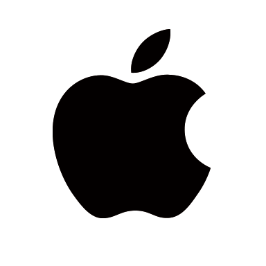 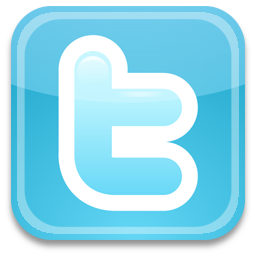 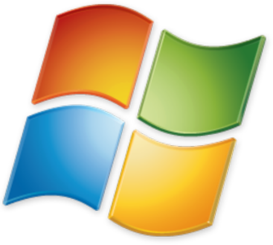 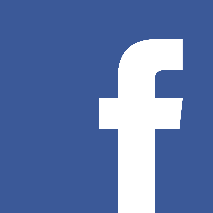 2. A magyar köznyelv a @ jelet kukacnak hívja. A spanyolok és portugálok szintén kukacnak (arroba) hívják, a lengyelek majomnak (małpa), a dánok és a svédek ormánynak (snabel-a). Olaszországban chiocciola az elnevezése a @-nak, vajon ez mit jelenthet?a) Kígyób) Csigac) Majomfarokd) Fürt3. Az alábbiak közül melyik egy tablet (táblagép) leírása? Karikázza be a helyes választ!a) Whirlpool WME3611 W, "A+" energiaosztály | 170,5x54,5x60cm. (175 l/ 72 liter) | Szín: fehér, Hűtési rendszer: statikusb) Razer Kraken 7.1 Chroma, 112 dB teljesítmény | Zárt kialakítás | 2m kábelhosszc) PlayStation® PS4, 1TB alapgép | Dualshock 4 Wireless kontroller | 8GB Flash memóriad) Asus ZenPad Z300CG-1B021A 16GB Wifi, White (Android) 10,1" (1280x800) érintőkijelző4. Milyen állat szerepel az egyik leghíresebb böngésző logójában?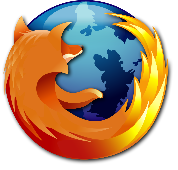 a) Teknősb) Galambc) Rókad) Tigris5. Könyveket manapság már nem csak nyomtatott formában lehet olvasni, hanem digitális formában is, e-könyv olvasón, okostelefonon, tableten vagy akár okostévén is. Mit jelent az e-könyv szóösszetételben az „e”?a) elektromosb) eklektikusc) elégikusd) elektronikus6. Magyarországon a szerzők (írók, költők) halála után 70 évvel ingyenesen hozzáférhetővé válnak műveik. Idén Szerb Antal művei váltak elérhetővé, letölthetővé és szabadon terjeszthetővé az interneten. Hol találhatók meg a művei, honnan lehet letölteni őket?a) A Magyar Elektronikus Könyvtár oldalárólb) A parlament.hu oldalrólc) A Magyar Nemzeti Levéltár oldaláróld) A Magyar Nemzeti Múzeum oldaláról7. A 2004-ben elindított legnépszerűbb közösségi oldal (Facebook) feltalálója idén tölti be 32. életévét. A Harvard Egyetemen végzett amerikai programozót 2010-ben az év emberének is választották. Kiről van szó?a) Bill Gatesb) Steve Jobsc) Mark Zuckerbergd) David Cameron+ 1 Sorolja fel az Ön által ismert internetes kapcsolattartásra alkalmas felületeket!